КАФЕДРА «ЭКОНОМИКА И УПРАВЛЕНИЕ»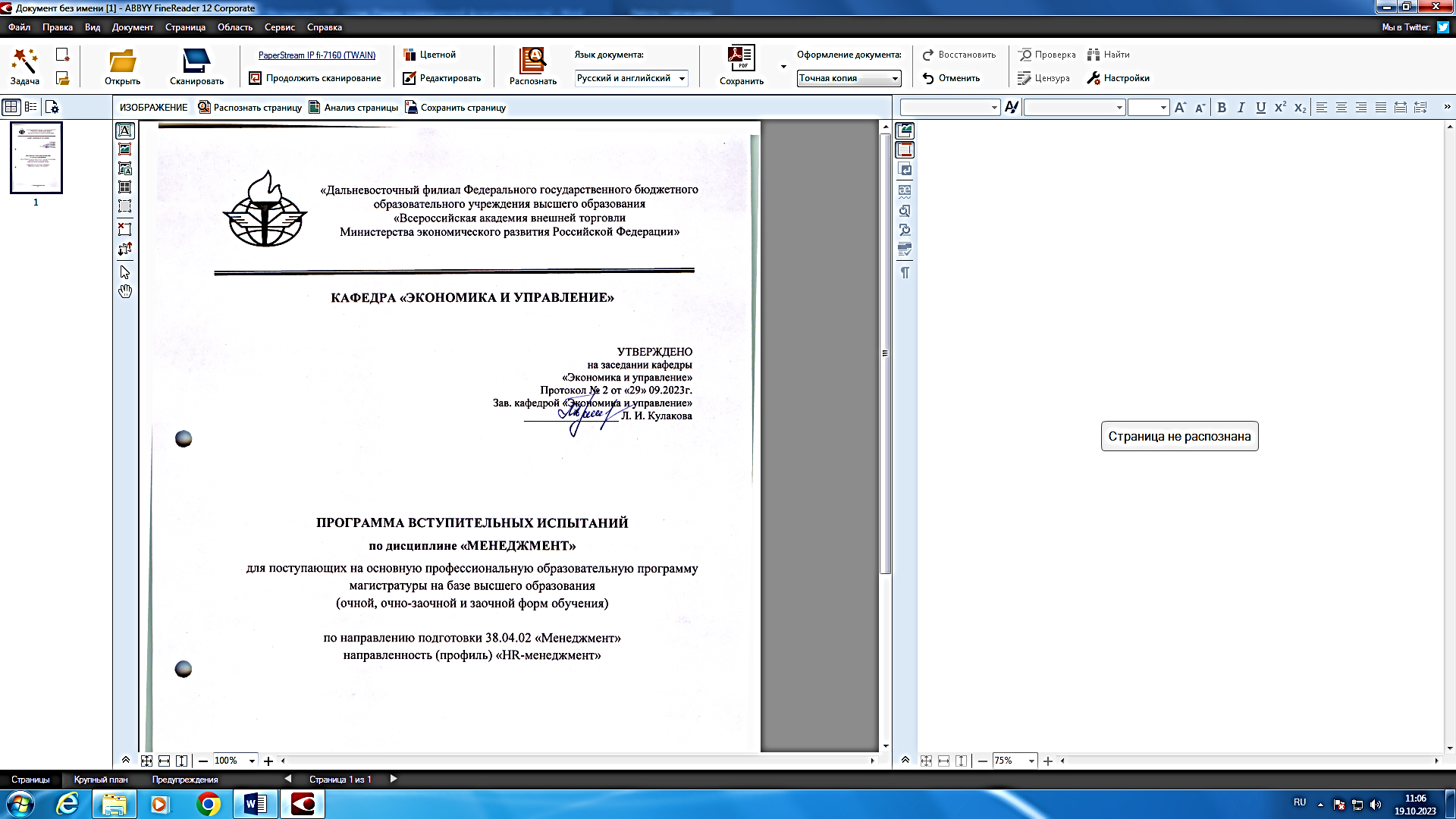 ПРОГРАММА ВСТУПИТЕЛЬНЫХ ИСПЫТАНИЙ по дисциплине «МЕНЕДЖМЕНТ»для поступающих на основную профессиональную образовательную программу магистратуры на базе высшего образования (очной, очно-заочной и заочной форм обучения)по направлению подготовки 38.04.02 «Менеджмент»направленность (профиль) «Государственное и муниципальное управление»г. Петропавловск-Камчатский2023 годНастоящая программа вступительных испытаний по дисциплине «Менеджмент» создана на основе Федерального государственного образовательного стандарта высшего образования - магистратура по направлению подготовки 38.04.02 Менеджмент, утвержденного приказом Министерства науки и высшего образования РФ № 952 от 12 августа 2020 г., приказа Министерства науки и высшего образования РФ от 06.04.2021 г. № 245 «Об утверждении Порядка организации и осуществления образовательной деятельности по образовательным программам высшего образования - программам бакалавриата, программам специалитета, программам магистратуры» и рабочего учебного плана.Составитель: Кулакова Л.И., декан экономического факультета канд. экон. наук, доцент, заведующий кафедрой «Экономика и управление» Дальневосточного филиала Федерального государственного бюджетного образовательного учреждения высшего образования «Всероссийская академия внешней торговли Министерства экономического развития Российской Федерации». 1. СОДЕРЖАНИЕ ПРОГРАММЫРаздел 1. ОСНОВЫ МЕНЕДЖМЕНТАТема 1. Сущность и содержание менеджмента Потребность и необходимость управления в деятельности человека. Сущность и роль менеджмента в современной рыночной экономике. Содержание понятия «менеджмент», интерпретация понятий «управление», «руководство», «администрирование», «организация». Подходы к определению менеджмента. Цели и задачи дисциплины «Менеджмент». Содержание управленческого труда. Менеджер, его роль и место в организации. Общие черты управленческой работы – десять управленческих ролей руководителя (по типологии Г. Минцберга). Разделение труда в управлении. Вертикальное и горизонтальное разделение труда менеджеров. Иерархия руководителей в организации. Модель современного менеджера. Истоки современного менеджмента. Становление менеджмента как науки и искусства. Специализация между областями менеджмента. Общественная роль менеджеров. Менеджмент, предпринимательство и бизнес. Соотношение содержания понятий «менеджер», «предприниматель», «бизнесмен».Тема 2. Эволюция менеджмента Общее представление об эволюции развития теоретических концепций менеджмента. Предпосылки возникновения менеджмента, систематизация научных знаний в школах управления. Ф. Тейлор и его теория научного управления. Научный менеджмент в трудах Ф. и Л. Гилбертов. Бюрократический менеджмент Г. Форда. Концепция административной школы управления (работы Ф. Файоля, Г. Эмерсона, М. Вебера). Объективные предпосылки развития школы человеческих отношений. Модели человеческих отношений и концепции поведенческого подхода. Концепция человеческих отношений М. Фоллетт и Э. Мейо. Эксперименты и их роль в развитии новых научных теорий в области управления организацией. Исследования А. Маслоу, его мотивационная модель потребностей. Количественный подход в управлении. Эмпирическая школа. Школа социальных систем. Процессный подход к управлению. Системный и ситуационный подходы к управлению. Современные концепции менеджмента и новые тенденции развития менеджмента. Система взглядов на современные принципы управления организацией. Ф. Тейлор о причинах малой производительности труда и методах научного управления. Общие принципы управления, разработанные А. Файолем. Хоторнский эксперимент, его этапы, эффект и результаты. Теории Ф. Герцберга, Р. Лайкерта. Теории «X» и «Y» Д. Мак-Грегора. Теории менеджмента в условиях неопределенности. Практика применения методов количественного подхода в менеджменте. Особенности американского менеджмента. Основные принципы управления компаниями в исследованиях Т. Питерса и Р. Уотермана. Особенности японского менеджмента. Особенности развития отечественной науки управления (разработки отечественных ученых А.А. Богданова, Н.А. Витке, А.К. Гастева, П.М. Керженцева). Тема 3. Интеграционные процессы в менеджменте Интегральная модель менеджмента. Внешняя и внутренняя среда менеджмента. Факторы прямого и косвенного воздействия. Взаимоотношения организация – внешняя среда. Адаптация к условиям среды. Система управления организацией. Общие положения теории систем в приложении к управлению организацией. Субъект и объект управления. Организация как система. Институциональные системы менеджмента организации. Особенности интеграции внутренних и внешних процессов организации. Тема 4. Процессный подход и функции управления Содержание процессного подхода к управлению. Роль управленческого решения в процессе управления. Структура процесса управления. Понятие и определение общих функций менеджмента. Классификация функций управления. Содержание функций управления: планирование, целеполагание. Сущность и содержание функции планирования; основные элементы цикла планирования; процесс планирования; цели организации, их классификация. Значение планов и целей; функции целей и планов в организации. Типы 6 организационных целей; уровни целей и планов в организации; стратегическое и тактическое планирование. Организация и координирование, содержание функции организации; влияние функции организации на процессы управления; логика организационного процесса. Разделение труда и специализация рабочих заданий; управленческая цепочка. Процесс делегирования; властные полномочия и ответственность; линейные и штабные полномочия; власть и партнерство). Мотивация, задача функции мотивации; интерпретация содержания функции мотивации; внутренний и внешний мотивационный механизм; понятия: мотивы, потребности, мотивирование, стимулирование, простая модель мотивации. Контроль, сущность функции контроля; процесс контроля; объекты организационного контроля; этапы процесса контроля. Распределение общих функций по уровням управления. Эффективность процесса управления. Информационный обмен и принятие решений. Типичные управленческие решения по функциям менеджмента. Тема 5. Понятие и классификация организационных структур Понятие, принципы построения и характеристика элементов организационной структуры управления организацией. Органические и бюрократические организационные структуры. Элементарные схемы организационных структур. Характеристика линейной и функциональной организационной структуры. Особенности линейно-функциональной структуры. Дивизиональные организационные структуры, подходы к структуризации. Матричные структуры управления. Сравнительная характеристика типов организационных структур. Преимущества и недостатки. Выбор организационных структур. Современные тенденции развития организационных структур управления в России и за рубежом Тема 6. Связующие процессы в менеджменте: коммуникации Понятие коммуникаций, классификация коммуникаций. Понятие и Элементы коммуникационного процесса. Межличностные и организационные коммуникации. Вербальный и невербальный языки общения. Управленческое общение. Особенности и роль информации в менеджменте. Требования к информации. Особенности передачи и восприятия информации. Тема 7. Социально-психологические основы менеджмента Развитие современных принципов управления организацией. Общие тенденции развития управления человеческими ресурсами. Экономика и социология управления персоналом и формирование человеческого капитала. Формирование эффективной команды менеджеров. Личность менеджера и ее структура. Индивидуально психологические качества личности менеджера. Теории лидерства и стиль управления. Формальное и неформальное управление. Групповая динамика. Понятие и структура конфликта. Типы конфликтов. Самостоятельное изучение. Общие тенденции развития управления человеческими ресурсами. Экономика и социология управления персоналом и формирование человеческого капитала. Формирование эффективной команды менеджеров. Управление конфликтами. Раздел 2. МЕНЕДЖМЕНТ ОРГАНИЗАЦИИТема 8. Сущность и содержание менеджмента организации Организация как объект управления. Классификация организаций по различным признакам: виду и характеру хозяйственной деятельности, правому положению, характеру собственности, принадлежности капитала и контролю, сфере деятельности, размерам. Сущность менеджмента организации. Менеджмент, как процесс организации управления фирмой. Цели и задачи менеджмента организации. Социальные факторы и этика менеджмента. Содержание менеджмента организации. Функциональное управление организацией: инновационный менеджмент, производственный менеджмент, финансовый менеджмент, маркетинг-менеджмент, управление персоналом. Основные принципы менеджмента предприятия: сочетание централизации и децентрализации в управлении, ориентация на долгосрочные цели развития, демократизация управления Тема 9. Корпоративная система целей и стратегий Корпоративные цели предприятий в системе управления производством. Роль стратегии в развитии производства. Понятие стратегического менеджмента. Сравнительная характеристика стратегического и оперативного менеджмента. Понятие производственной стратегии. Подходы к формированию. Стадии и факторы выбора стратегии. Роль стратегического планирования в управлении. Управление по целям и результатам. Реализация стратегических планов. Стратегические изменения на предприятии. Управление стратегическими изменениями. Стратегические альтернативы. Распределение стратегических ресурсов. Тема 10. Структурные решения в управлении предприятием. Особенности управления в условиях новой экономики. Организационные структуры нового типа. Сетевые и виртуальные организационные структуры. Принципы построения эффективной организационной структуры в новых условиях. Понятие и виды аутсорсинга. Использование аутсорсинга при формировании организационных структур нового типа. Характеристики структуры управления предприятием. Ситуационные факторы выбора структуры. Виды структур управления: линейно - функциональная, дивизионная, проектная, матричная. Современные тенденции в развитии структур управления. Тема 11. Методы управления и принятие управленческих решений Понятие управленческого решения. Классификация и основные требования к управленческим решениям. Процесс принятия управленческого решения. Факторы принятия управленческих решений. Управленческие решения, характерные для функций управления. Фактор неопределенности в принятии управленческих решений. Условия принятия управленческих решений. Понятия управленческой операции и управленческой процедуры. Модели принятия управленческих решений. Тема 12. Модель современного менеджера Характерные черты и содержание управленческого труда. Роль менеджера на предприятии. Модель современного менеджера. Формула эффективной деятельности менеджера. Деловая карьера. Менеджер и стресс. Принципа достижения делового успеха. организация труда менеджеров. Преимущества и эффективность групповой работы. Цели и задачи управления трудовыми ресурсами. Содержание труда менеджеров - функции управления. Требования к управленческому персоналу. Характерные черты менеджера 21 века. Категории управленческих работников. Роль руководителя на предприятии. Групповая (командная) работа и ее новая роль. Причины неудач в карьере руководителей. Социальная ответственность менеджеров. Тема 13. Контроль и эффективность управления предприятием Понятие контроля и его основные элементы. Цели и принципы контроля. Виды контроля. Основные этапы процесса контроля. Внешний и внутренний контроль. Понятие эффективности. Эффективный менеджмент. Соотношение понятий «эффективность», «действенность» и «производительность». Основные критерии и показатели эффективности. Производительность и внешняя и внутренняя среда предприятия. Мотивация и организация производительности. Подходы к понятию «производительность». Тема 14. Совершенствование управления на предприятии. Инновационный потенциал развития предприятия Понятие инноваций и их классификация. Понятие инновационного менеджмента и его особенности. Характеристики предприятий, использующих инновации. Стратегия инновационной деятельности. Реализация инновационных процессов предприятия. Необходимость развития предприятий. Факторы и принципы развития управления предприятием. Основные тенденции развития предприятия. Основные концепции организационного развития и их особенности. Направления совершенствования управления предприятием. Принципы построения эффективной структуры управления предприятием. Построение гибкой структуры предприятия. 2. СПИСОК РЕКОМЕНДУЕМОЙ ЛИТЕРАТУРЫОсновная литература:Гуськов, Ю. В. Основы менеджмента : учебник / Ю.В. Гуськов. — Москва : ИНФРА-М, 2020. — 263 с. — (Высшее образование: Бакалавриат). — DOI 10.12737/13396. - ISBN 978-5-16-011468-2. - Текст : электронный. - URL: https://znanium.com/catalog/product/1063629Егоршин, А. П. Основы менеджмента : учебник / А.П. Егоршин. — 3-е изд., перераб. и доп. — Москва : ИНФРА-М, 2021. — 350 с. — (Высшее образование: Бакалавриат). - ISBN 978-5-16-010959-6. - Текст : электронный. - URL: https://znanium.com/catalog/product/1171350Дополнительная литература:Менеджмент: теория, практика и международный аспект : учебник / под ред. Н.Ю. Кониной. — 2-е изд., испр. и доп. — Москва : Аспект Пресс, 2018. — 432 с. - ISBN 978-5-7567-0962-9. - Текст : электронный. - URL: https://znanium.com/catalog/product/1039452Тебекин, А. В. Менеджмент : учебник / А.В. Тебекин. — Москва : ИНФРА-М, 2020. — 384 с. — (Высшее образование: Бакалавриат). — www.dx.doi.org/10.12737/2532. - ISBN 978-5-16-009321-5. - Текст : электронный. - URL: https://znanium.com/catalog/product/1066124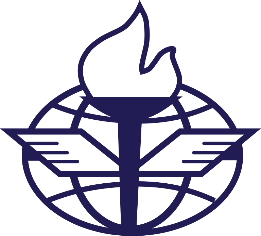 «Дальневосточный филиал Федерального государственного бюджетного образовательного учреждения высшего образования«Всероссийская академия внешней торговлиМинистерства экономического развития Российской Федерации»